Consonante PBusca las láminas de consonantes P manuscrita e imprenta.Ordenar las láminas de forma ascendente PA-PE-PI-PO-PU.Repasar láminas de forma desordenada, se voltean hacia abajo sin ver las consonante y luego por turnos van dando vuelta las láminas y van diciendo cual es.Van jugando a juntar las láminas si junto la PE con la PO que dice y van intentando leer. Repetir varias veces.Finalmente en un contenedor introducen algún alimento no perecible, semilla, etc.; luego realizaran un pequeño dictado de palabras escribiendo con su dedo sobre el alimento no perecible. Ejemplo: apoderado/a dicta primero las consonantes PA, PE, PI, PO, PU y luego prueba con algunas palabras.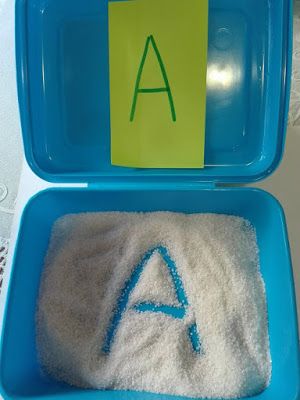 PAPÁPOPIPIPOPUPEPEPOPOPUPEPAPUPIPAPIUPAPPEPEEPPIPAPUPUAIPOPIO 